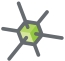 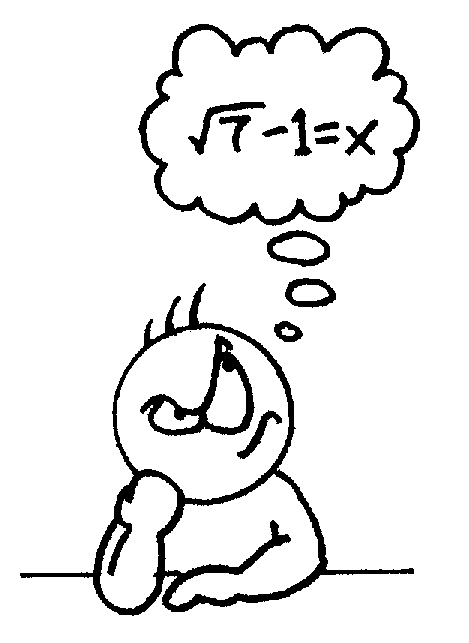 1.1-A diferença de potencial representa-se por:I;             b) U;           c) W;1.2- A grandeza física que mede a oposição que um condutor oferece à passagem da corrente é a:Intensidade da corrente;      b) Resistência eléctrica;      c) Diferença de potencial;1.3-Um condutor é óhmico se:Conduz bem a corrente eléctrica;A sua resistência é constante;A sua resistência aumenta;2-A tabela relaciona a intensidade da corrente eléctrica que passa através de um condutor homogéneo e filiforme, a temperatura constante, com a diferença de potencial medida nos terminais desse mesmo condutor.2.1-Indica se o condutor é óhmico ou não óhmico. Justifique.         2.2-Indica qual dos gráficos A ou B pode traduzir o comportamento deste condutor.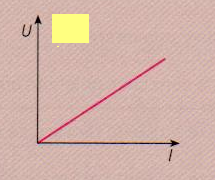 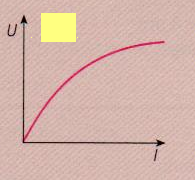 3-Considera os aparelhos eléctricos ilustrados na figura seguinte: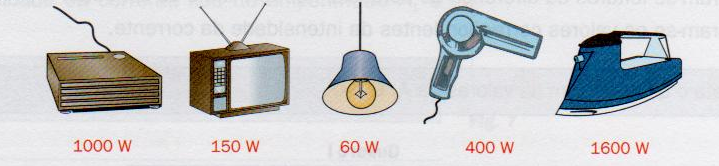 3.1- Determina o valor da energia eléctrica consumida, em kWh, quando funciona:A lâmpada de incandescência, durante 10 horas;O ferro-de-engomar, durante 1 hora;3.2-Calcula a conta da electricidade correspondente ao funcionamento do aquecedor durante 1hora. O preço do quilowatt-hora é 0,09 €.3.3-Supondo que todos os aparelhos trabalham durante duas horas, qual deles consome mais energia? Justifica sem recorrer a cálculos.4-Fez-se um estudo económico de dois fornos: um eléctrico clássico e outro de microondas. Para isso, determinou-se o tempo necessário para cozinhar dois frangos iguais nesses fornos. No quadro indicam-se os dados obtidos. 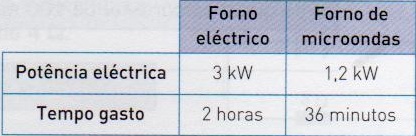 O preço de 1 kWh é 0,08 €.4.1- Qual foi a energia consumida por cada aparelho para cozinhar o frango?4.2-Quanto se poupou ao cozinhar o frango no forno de microondas?5-Considera três motores,A, B e C, com as seguintes características:5.1- Calculaa) A energia útil do motor A durante 2 s.                b) A energia dissipada pelo motor B em 10 s.c) A energia consumida pelo motor C durante 5 s.      d) Qual dos motores apresenta um maior rendimento? Justifica com cálculos.U (V)1,22,44,89,619,2I (A)0,40,81,63,26,4Motor AMotor BMotor CEnergia motora em 2s:1500JEnergia consumida em 10s:20000JEnergia útil em 5s:8000JEnergia dissipada em 2s:300JEnergia útil em 10s:18 000JEnergia dissipada em 5s:1000J